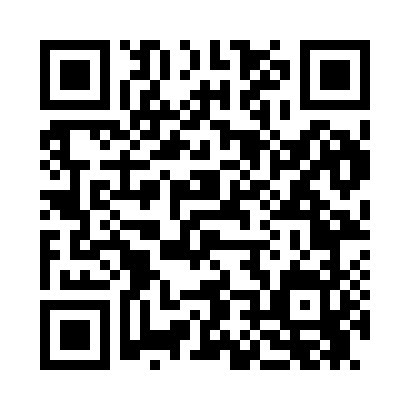 Prayer times for Anawalt, West Virginia, USAWed 1 May 2024 - Fri 31 May 2024High Latitude Method: Angle Based RulePrayer Calculation Method: Islamic Society of North AmericaAsar Calculation Method: ShafiPrayer times provided by https://www.salahtimes.comDateDayFajrSunriseDhuhrAsrMaghribIsha1Wed5:106:301:235:108:169:362Thu5:096:291:235:108:179:373Fri5:086:281:235:108:189:384Sat5:066:271:225:118:199:395Sun5:056:261:225:118:199:416Mon5:046:251:225:118:209:427Tue5:026:241:225:118:219:438Wed5:016:231:225:118:229:449Thu5:006:221:225:118:239:4510Fri4:586:211:225:128:249:4711Sat4:576:201:225:128:259:4812Sun4:566:191:225:128:269:4913Mon4:556:181:225:128:279:5014Tue4:546:171:225:128:279:5115Wed4:526:161:225:138:289:5216Thu4:516:161:225:138:299:5417Fri4:506:151:225:138:309:5518Sat4:496:141:225:138:319:5619Sun4:486:131:225:138:329:5720Mon4:476:131:225:138:329:5821Tue4:466:121:225:148:339:5922Wed4:456:111:225:148:3410:0023Thu4:446:111:235:148:3510:0124Fri4:446:101:235:148:3510:0225Sat4:436:101:235:148:3610:0326Sun4:426:091:235:158:3710:0427Mon4:416:091:235:158:3810:0528Tue4:406:081:235:158:3810:0629Wed4:406:081:235:158:3910:0730Thu4:396:071:235:168:4010:0831Fri4:386:071:245:168:4010:09